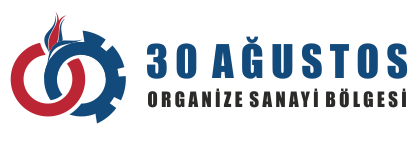 	                                                                    ……../…../………..KÜTAHYA 30 AĞUSTOS ORGANİZE SANAYİ BÖLGESİ MÜDÜRLÜĞÜ’NEKütahya 30 Ağustos Organize Sanayi Bölgesi’nde bulunan …………ada,…………parselin tarafımıza tahsisine ilişkin olarak hazırlanan başvuru dosyası ekte sunulmuştur.Dosyada yer alan tüm bilgi ve belgeler ile açıklamalarımızın doğruluğunu kabul, beyan ve taahhüt eder, arsa tahsisi konusunda gereğini bilgilerinize arz ederiz.FirmaYetkili İmza-KaşeEk: Arsa Tahsis Talep Formu